РОССИЙСКАЯ ФЕДЕРАЦИЯ ИРКУТСКАЯ ОБЛАСТЬЗиминский районАдминистрация Харайгунского муниципального образованияП О С Т А Н О В Л Е Н И Еот 1 ноября 2023 года       			                                               № 168с. ХарайгунО внесении изменений в постановление от 27 декабря 2021 года №  114 «Об утверждении муниципальной программы «Развитие сети автомобильных дорог общего пользования  в Харайгунском муниципальном образовании»» на 2022-2026 годыВ целях приведения муниципальной программы в соответствие с решением Думы о бюджете Харайгунского муниципального образования, руководствуясь Федеральным законом от 8 ноября 2007 года № 257-ФЗ «Об автомобильных дорогах и о дорожной деятельности в Российской Федерации», Федеральным законом от 6 октября 2003 года № 131-ФЗ «Об общих принципах организации местного самоуправления в Российской Федерации», Уставом Харайгунского муниципального образования, администрация Харайгунского муниципального образования,П О С Т А Н О В Л Я Е Т:1. Внести в постановление администрации Харайгунского муниципального образования от 27 декабря 2021 года №  114 «Об утверждении  муниципальной программы «Развитие сети автомобильных дорог в Харайгунском муниципальном образовании» на 2022-2026 годы», следующие изменения: Раздел паспорта муниципальной программы «Объемы и источники финансирования муниципальной программы», изложить в новой редакции:Раздел 5 «Сроки реализации и ресурсное обеспечение муниципальной программы», изложить в новой редакции:Приложение 1 к муниципальной программе «Развитие сети автомобильных дорог в Харайгунском муниципальном образовании» на 2022-2026 годы» изложить в новой редакции. (Приложение 1).Настоящее постановление подлежит официальному опубликованию в периодическом печатном издании «Вестник Харайгунского муниципального образования» и официальном сайте администрации «харайгун.рф».Настоящее постановление вступает в силу с момента его подписания.Контроль за исполнением настоящего постановления оставляю за собой.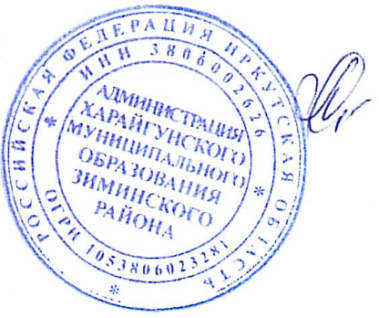 Глава Харайгунского муниципального образования                                               Л.Н. СиницынаПриложение 1 
 к муниципальной программе «Развитие сети автомобильных дорог общего пользования в Харайгунском муниципальном образовании на 2022- 2026 годы»Перечень основных мероприятий программыОбъемы и источники финансирования муниципальной программы  1. Общий объем финансирования муниципальной программы составляет 13 516,5 тыс. руб., в том числе по годам:2022 – 2 553,5 тыс. руб.2023 – 3 001,7 тыс. руб.2024 – 3 926,8  тыс. руб.  2025 – 4 034,5  тыс. руб.  2026 – 0,0  тыс. руб.  2. По источникам финансирования:за счёт бюджета Харайгунского муниципального образования – 13 516,5 тыс. руб., в том числе по годам:2022 – 2 553,5 тыс. руб.2023 – 3 001,7 тыс. руб.2024 – 3 926,8  тыс. руб.  2025 – 4 034,5  тыс. руб.  2026 – 0,0  тыс. руб.за счёт областного бюджета  – 0,0  тыс. руб.,за счёт других источников –  0,0  тыс. руб.Сроки реализации Всего по программе2022 год (тыс.руб)2023 год (тыс.руб)2024 год (тыс.руб)2025 год (тыс.руб)2026 год (тыс.руб)Общий объем финансирования, в т.ч.13 516,52 553,53 001,73 926,84 034,50,0Федеральный бюджет 0,00,00,00,00,00,0Областной бюджет 0,00,00,00,00,00,0Местный бюджет13 516,52 553,53 001,73 926,84 034,50,0Внебюджетные источники 0,00,00,00,00,00,0№Наименование мероприятияСроки выполнения, в том числе по годамв том числе в том числе в том числе в том числе №Наименование мероприятияСроки выполнения, в том числе по годампланируемое привлечение      средств из:планируемое привлечение      средств из:планируемое привлечение      средств из:внебюджетных источн.№Наименование мероприятияСроки выполнения, в том числе по годамфедерального бюджета областной бюджетместный бюджет внебюджетных источн.1Содержание автомобильных дорог общего пользования местного значения поселения2022 г. 0,00,0300,00,01Содержание автомобильных дорог общего пользования местного значения поселения2023 г. 0,00,01 472,90,01Содержание автомобильных дорог общего пользования местного значения поселения2024 г. 0,00,0144,10,01Содержание автомобильных дорог общего пользования местного значения поселения2025 г. 0,00,0300,00,01Содержание автомобильных дорог общего пользования местного значения поселения2026 г. 0,00,00,00,02Разработка проектной документации на ремонт, капитальный ремонт автомобильных дорог общего пользования местного значения 2022 г. 0,00,0840,70,02Разработка проектной документации на ремонт, капитальный ремонт автомобильных дорог общего пользования местного значения 2023 г. 0,00,0632,50,02Разработка проектной документации на ремонт, капитальный ремонт автомобильных дорог общего пользования местного значения 2024 г. 0,00,01 326,80,02Разработка проектной документации на ремонт, капитальный ремонт автомобильных дорог общего пользования местного значения 2025 г. 0,00,01 434,50,02Разработка проектной документации на ремонт, капитальный ремонт автомобильных дорог общего пользования местного значения 2026 г.0,00,00,00,03Текущий и капитальный ремонт дорог общего пользования местного значения2022 г. 0,00,01 412,80,03Текущий и капитальный ремонт дорог общего пользования местного значения2023 г. 0,00,0896,40,03Текущий и капитальный ремонт дорог общего пользования местного значения2024 г. 0,00,02 455,90,03Текущий и капитальный ремонт дорог общего пользования местного значения2025 г. 0,00,02 300,00,03Текущий и капитальный ремонт дорог общего пользования местного значения2026 г. 0,00,00,00,0